Saison Cyclosport 20  											Date de la demande :  /  / Association : _______________________________________		Prénom et NOM du demandeur : _______________________________________Adresse : _____________________________________________________________________________________________________________________Code postal :  VILLE : ____________________________Mail : ___________________________________   Téléphone Pour tous nouveaux licenciés UFOLEP, joindre obligatoirement le formulaire « demande de carte cyclosport nouveau licencié(e) ». Pour tous doubles voire triples licenciés, merci d’annexer les photocopies des licences. Les licenciés prenant une double ou triple licence en cours de saison devront obligatoirement en informer la CSD, pour régularisation de leur catégorie.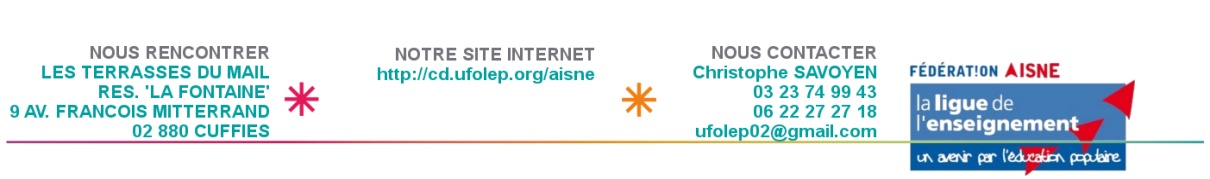 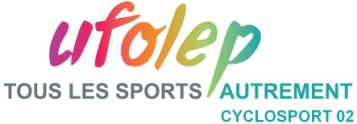 BORDEREAU DE COMMANDE DE CARTONSNOM et PrénomDate de naissanceN° licence UFOLEPDouble / Triple licencié ?Double / Triple licencié ?Double / Triple licencié ?Catégorie UFOLEPCatégorie UFOLEPNOM et PrénomDate de naissanceN° licence UFOLEPSi oui >FFCFSGTDétenue la saison précédenteSollicitée pour cette saisonNOM et PrénomDate de naissanceN° licence UFOLEPSi oui >CatégorieCatégorieDétenue la saison précédenteSollicitée pour cette saisonOuiNonOuiNonOuiNonOuiNonOuiNonOuiNonCadre réservé à l’UFOLEPReçu le : _________________________________Transmis à la CTD le : ______________________Cadre réservé à la CSDBordereau traité le : ________________________